ТЕСТ «ЧИ ГОТОВА ДИТИНА ДО ШКОЛИ?»Чи хоче ваша дитина йти до школи?Чи думає ваша дитина про те, що у школі вона багато дізнається й навчатися буде цікаво?Чи може ваша дитина самостійно сидіти над якоюсь справою, яка потребує зосередженості впродовж 30 хвилин (наприклад, збирати конструктор)?Чи ваша дитина у присутності незнайомих анітрохи не соромиться?Чи вміє ваша дитина складати розповіді за картинкою не коротші, ніж із п’яти речень?Чи може ваша дитина розповісти напам’ять кілька віршів?Чи вміє вона відміняти іменники за числами?Чи вміє ваша дитина читати по складах або цілими словами?Чи вміє ваша дитина рахувати до 10 і назад?Чи може вона розв’язувати прості задачі на віднімання й додавання одиниці?Чи правильно, що ваша дитина має тверду руку?Чи любить вона малювати і розфарбовувати картинки?Чи може ваша дитина користуватися ножицями і клеєм (наприклад робити аплікації)?Чи може вона зібрати пазли з п’яти частин за хвилину?Чи знає дитина назви диких і свійських тварин?Чи може вона узагальнювати поняття (наприклад, назвати одним словом овочі: помідори, морква, цибуля)?Чи любить ваша дитина самостійно працювати – малювати, збирати мозаїку тощо?Чи може вона розуміти і точно виконувати словесні інструкції? Результати тестування залежать від кількості позитивних відповідей на запитання тесту. Отже, якщо їх:15-18 – дитина готова йти до школи. Ви недарма з нею працювали, а шкільні труднощі, якщо і виникнуть, можна легко подолати;10-14 – ви на правильному шляху, дитина багато чого навчилася, а запитання, на які ви відповіли „ні”, підкажуть вам, над чим іще потрібно попрацювати;9 і менше – почитайте спеціальну літературу, постарайтеся приділяти більше часу заняттям з дитиною і зверніть увагу на те, чого вона не вміє. Результати можуть вас розчарувати. Але пам’ятайте, що всі ми – учні у школі життя. Дитина не народжується першокласником, готовність до школи – це комплекс здібностей, що піддаються корекції.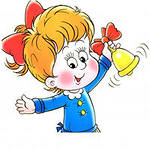 